УКРАЇНАМЕНСЬКА  МІСЬКА  РАДАМенського району Чернігівської областіР О З П О Р Я Д Ж Е Н Н ЯВід 24 січня 2020 року                                                          № 23Про особистий прийом осібдля надання безоплатної первинної правової допомоги          З метою забезпечення надання безоплатної правової допомоги суб'єктам права на безоплатну первинну правову допомогу, відповідно до Закону України «Про безоплатну правову допомогу», керуючись п. 7 ч. 1 ст. 38-1, п. 20 ч. 4 ст. 42 Закону України “Про місцеве самоврядування в Україні”:          1. Визначити, що прийом осіб, які потребують безоплатної первинної правової допомоги, з питань, що належать до компетенції міської ради, проводять:- Стальниченко Юрій Валерійович, секретар Менської міської ради;- Вишняк Тетяна Сергіївна, заступник міського голови з питань діяльності виконкому Менської міської ради;- Гайдукевич Максим Валерійович, заступник міського голови з питань діяльності виконкому Менської міської ради;- Стародуб Людмила Олександрівна, керуюча справами виконкому Менської міської ради;- Терентієв Павло Олександрович, начальник відділу земельних відносин Менської міської ради;-  Рачков Валерій Юрійович, начальник відділу реєстрації Менської міської ради;- Лихотинська Лілія Анатоліївна, начальник відділу архітектури, містобудування та житлово-комунального господарства Менської міської ради;- Шаповал В’ячеслав Миколайович, провідний спеціаліст юридичного відділу Менської міської ради;- Васильчук Олена Михайлівна, начальник служби у справах дітей Менської міської ради;- Москальчук Марина Віталіївна, начальник відділу охорони здоров’я та соціального захисту населення Менської міської ради.         2. Прийом осіб, які потребують безоплатної первинної правової допомоги, проводити кожного вівторка та четверга з 10-00 год. до 12-00 год.         3. Відділу організаційної роботи та інформаційного забезпечення Менської міської ради:          3.1. Організувати роботу щодо особистого прийому осіб, які потребують безоплатної первинної правової допомоги з питань, що належать до компетенції міської ради.         4. Координацію роботи на виконання розпорядження міського голови покласти на керуючу справами виконкому Менської міської ради Стародуб Л.О.         5. Розпорядження міського голови № 2 від 03 січня 2019 року «Про особистий прийом осіб для надання безоплатної  первинної правової допомоги» вважати таким, що втратило чинність.Міський голова                                                                       Г.А. Примаков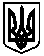 